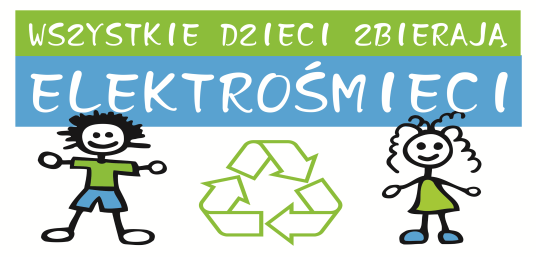 	Drodzy Uczniowie i Rodzice !!!Nasza szkoła przystąpiła do projektu „WSZYSTKIE DZIECI ZBIERAJĄ ELEKTROŚMIECI”.
Celem akcji jest podniesienie świadomości ekologicznej wśród dzieci i młodzieży, oraz zwrócenie uwagi na prawidłowe zagospodarowanie odpadami.W zamian za przyniesiony zużyty sprzęt elektroniczny i elektryczny szkoła otrzyma bon, który wykorzysta na nagrody rzeczowe w postaci sprzętu sportowego lub materiałów biurowych. Jedynym warunkiem jest mobilizacja do działania, porządki domowe i chęci! Do akcji szkolnej mogą przyłączyć się również firmy i instytucje, które oddadzą zużytysprzęt na rzecz naszej szkoły.  ,,Im więcej sprzętu uzbieramy, tym wyższy bon otrzymamy!’’TERMIN AKCJI: 01 LUTEGO – 11 LUTEGO 2022MIEJSCE AKCJI: SZKOŁA PODSTAWOWA IM. M. KOPERNIKA                                                                 W ZŁOCZEWIE         PLAC NAPRZECIWKO PARKINGU NA TERENIE SZKOŁY                                      UL. BURZENIŃSKA 4/6                          (WNĘKA PRZY SALI GIMNASTYCZNEJ)PARTNERZY  AKCJI :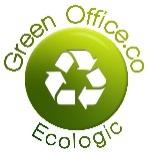 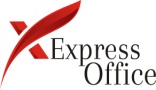 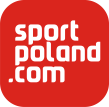 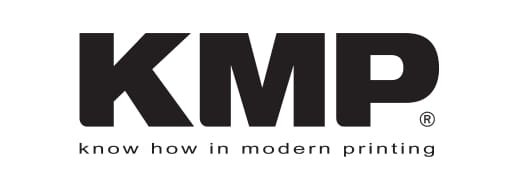 Operatorem Akcji jest Green Office Ecologic Spółka z o.o.  Siedziba Spółki - Warszawa 00-074, ul. Trębacka 4Kontakt telefoniczny: 669-482-511 ;  83 341 75 94 wew. 23;  w godz. 8:00 - 16:00e-mail:eko.szkoly@greenoffice.co / www.dzieci-zbieraja-elektrosmieci.plZBIERAMY: KOMPUTERY, DRUKARKI, MONITORY, TELEFONY, SPRZĘT RTV I AGD, BATERIE, AKUMULATORY, KABLE, TUSZE ATRAMENTOWE  NIE ZBIERAMY TONERÓW  I ŚWIETLÓWEK 